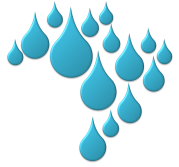 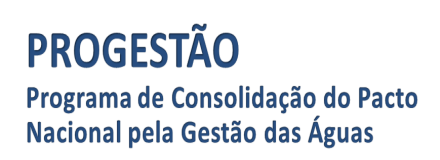 DECLARAÇÃO DE ABERTURA DA CONTASenhor Diretor-Presidente da Agência Nacional de Águas,Declaro que, em cumprimento ao disposto no Art. 9º da Resolução ANA no 379, de 21 de março de 2013, foi aberta, em , conta corrente específica, identificada como “CONTA PROGESTÃO ”, de titularidade desta Entidade, conforme informações discriminadas abaixo:Banco: , Número Operação: Agência no: Conta no: Declaro, por fim, estar ciente de que os recursos que vierem a ser transferidos à conta acima identificada deverão ser aplicados exclusivamente em ações de gerenciamento de recursos hídricos e de fortalecimento do sistema estadual de gerenciamento de recursos hídricos, nos termos do Art. 12 do regulamento supracitado./, ___________________________________________